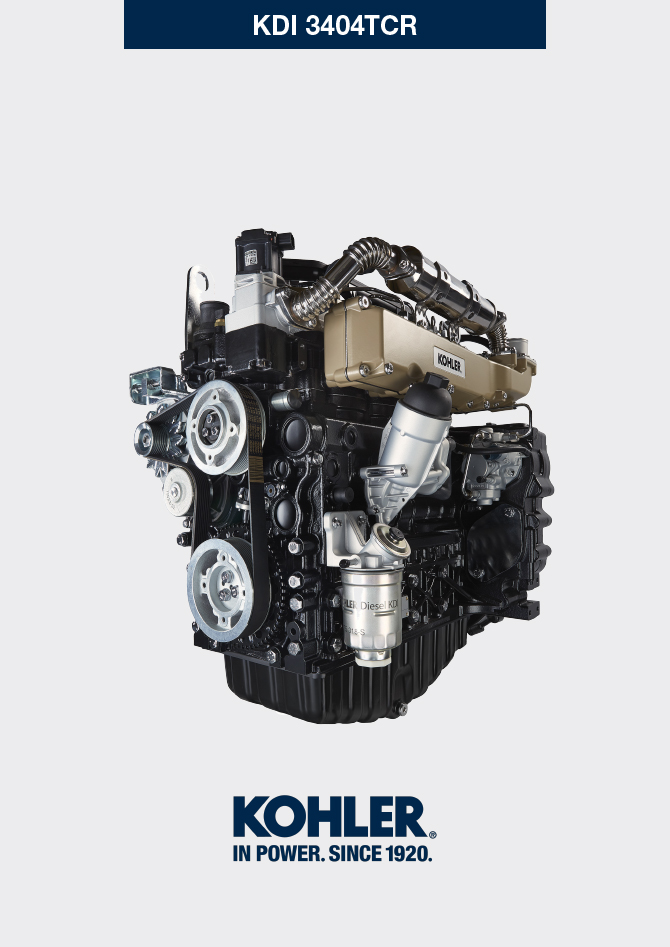 Assembly informationInformation on engine configurationIn this chapter, the engine is represented as "BASE CONFIGURATION" (refer to Par. 1.4 - 1.5 ).For the assembly of components not described in this chapter refer to Chap. 11 .The following are the components described in Chap. 11 .
11.1 Heater (reaplacement)
11.2 Idler gear (for III/IV PTO)
11.3 III PTO (replacement)
11.4 IV PTO (replacement)
11.5 Balancer shafts (replacement)11. 6 ETB (replacement)11.7 EGR-T (replacement)11.8 EGTS (Black | Yellow - replacement)11.9 DPF & DOC filter (replacement)Assembly recommendationsThe information is laid out in sequence, the intervention methods have been selected, tested and approved by the manufacturer's technicians.This chapter describes the installation procedures for the assemblies and/ or individual components which have already been checked, overhauled or possibly replaced with original spare parts.Where necessary, reference to special tools during assembly operations is indicated and identified in Tab 13.1 , hereinafter in Tab. 9.1 an example of a special tool ( ST_05 ).
  Tab. 9.1     Important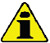 Before proceeding with operations, read Par. 3.3.2 .To easily locate specific topics, the reader should refer to the analytical index or chapter index .The operator must check that:
the components, the assemblies, the coupling surfaces of the parts are washed, clean and thoroughly dried;the coupling surfaces are undamaged;the equipment and tools are ready so that all work can be carried out correctly and safely;ensure that the working environment is safe.The operator must:
carry out the procedures smoothly and safely. It is thus recommended to install the engine on a special rotating stand used when servicing engines to ensure the safety of the operator and the other individuals involved;tighten the assemblies and / or components in a criss-cross or alternating pattern, initially with a value lower than that preset, and then subsequently, with the tightening torque specified in the procedure;replace all seal gaskets after each assembly for all components on which they are provided.Engine block assemblyOil sump unit assemblyCylinder head unit assemblyIntake manifold assemblyFuel system assemblyAssembly lubrication circuitFlange unit assemblyExhaust manifold assemblyCrankshaft pulley assemblyTurbocharger AssemblyElectric component assemblyCoolant circuit assemblyEGR Circuit AssemblyTightening torques and the use of sealantsTab. 9.4 - *Alternatively to the capscrew replacements, with "Dri-loc"* Alternatively to the capscrew replacements, with "Dri-loc"* Alternatively to the capscrew replacements, with "Dri-loc"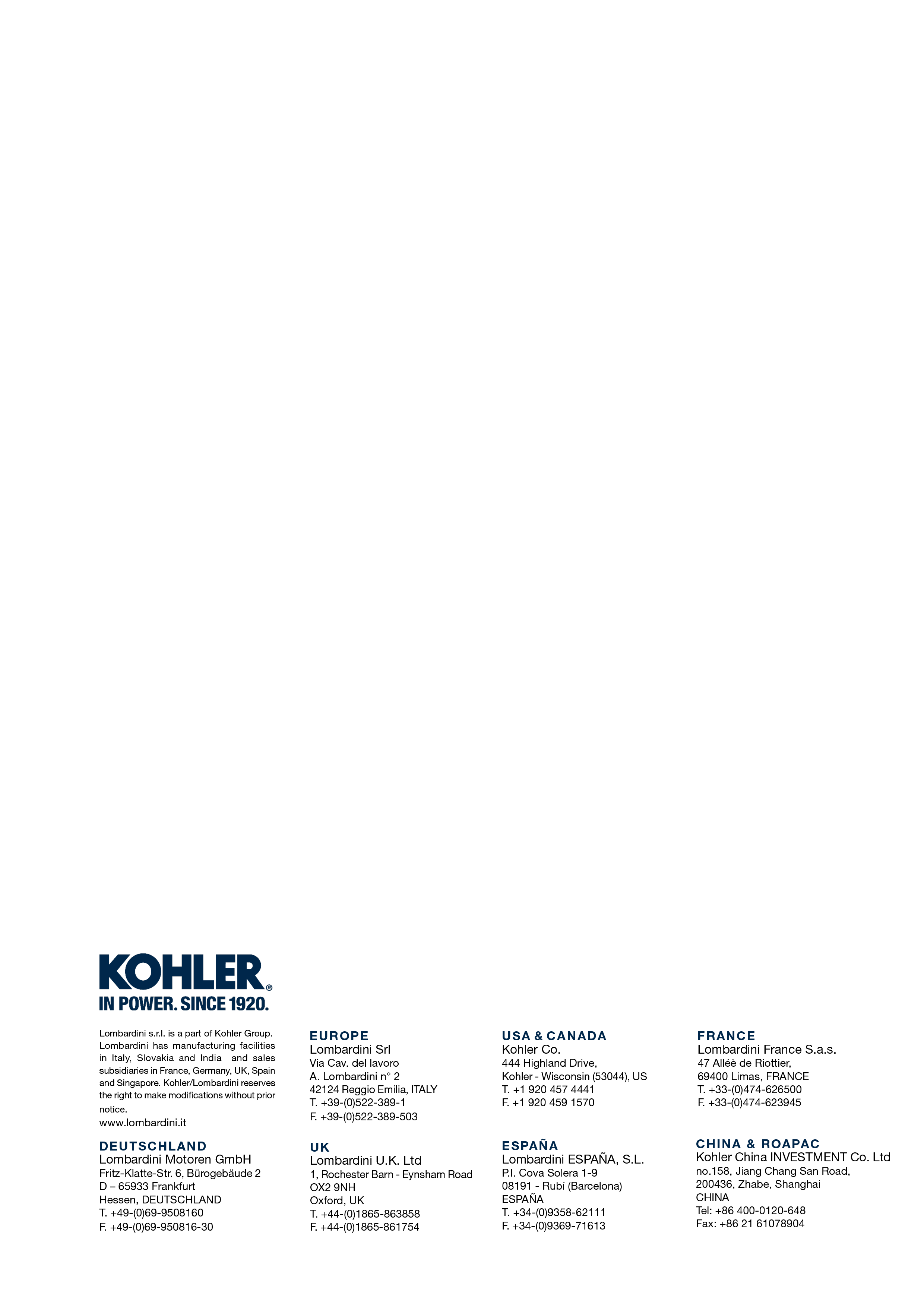 Assembly informationKDI 3404 TCR Workshop Manual (Rev. 10.4)SPECIAL TOOLSSPECIAL TOOLSSPECIAL TOOLSSPECIAL TOOLS"ST" CodePicture /drawDESCRIPTIONPART NUMBERST_05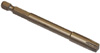 Six nicks Key SN 8ED0014603650-S9.3.1 Crankshaft bushings   Important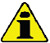 Execute the procedure in Par. 8.2.1 and 8.2.2 , before proceeding with assembly.The crankshaft  half-bearings are made of special material. Therefore, they must be replaced every time they are assembled to prevent seizures.
Fit the new half-bearings A1 onto the crankcase upper half B1 adhering to the reference notches C .
   Importante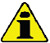 After the half-bearings are fitted, check that the lubrication holes D correspond with the crankcase grooves B1 .The lower and upper half bearings CANNOT be singularly replaced, and both halves must be replaced together.Fit the new half-bearings A2 onto the lower crankcase B2 using the reference notches C .Lubricate the half-bearings A1 and A2 with oil.
Fig 9.1


Fig 9.2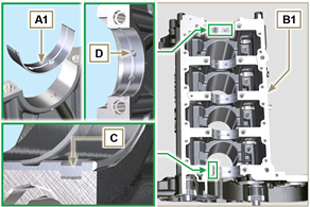 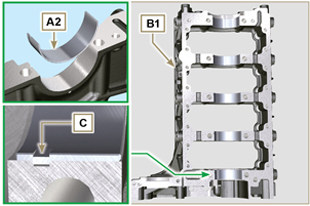 9.3.2 TappetsLubricate the tappets E with oil.Insert the tappets E into the housings F of the upper crankcase B1 .
Fig 9.3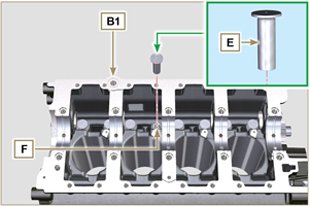 9.3.3 Oil spray nozzlesInsert the sprayers G onto the upper crankcase B1 manually screwing the screw fittings H .Ensure that the spray nozzles G are inserted correctly in their seat, as shown in detail L and tighten the capscrews of union H (tightening torque of 10 Nm ).
Fig 9.4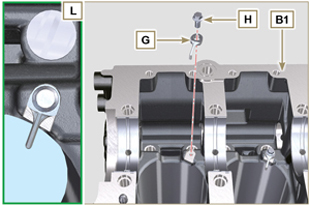 9.3.4 Crankshaft   Important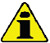 Carry out the checks described in Par. 8.4.1 and Par. 8.4.2 .Check that the crankshaft half-bearings A1 are mounted correctly on the upper crankcase B1 .Lubricate the main journal and crankpin J , with oil.Insert the crankshaft M into its seat on the upper crankcase  B1 .Insert the 2 shoulder half-rings N1 , between the crankshaft M and the upper crankcase B1 ( Q detail).
Fig 9.5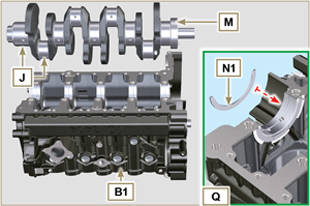 9.3.5 Lower semi-crankcaseCheck that the coupling surfaces P are free from dirt and grit.Spread a bead of Loctite 5660 of approx 1,5 mm thickness on the surface P of the upper crankshaft half B1 being careful not to block the oil feed grooves X and the return oil sump Y .Insert gasket S into the seat of crankcase B1 .
Note :alternatively apply Loctite 5699 .
Fig 9.6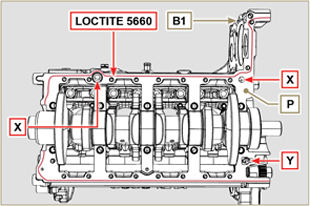 Check that the crankshaft half-bearings A2 are mounted correctly on the lower crankcase B2 .Assemble the 2 shoulder half-rings N2 onto the lower crankcase B2 applying two drops of grease to keep them in their seat.Join the two crankshaft halves B1 and B2 observing the guide pins  T .Check that the crankshaft half-bearings A2 are mounted correctly on the lower crankcase B2 .Assemble the 2 shoulder half-rings N2 onto the lower crankcase B2 applying two drops of grease to keep them in their seat.Join the two crankshaft halves B1 and B2 observing the guide pins  T .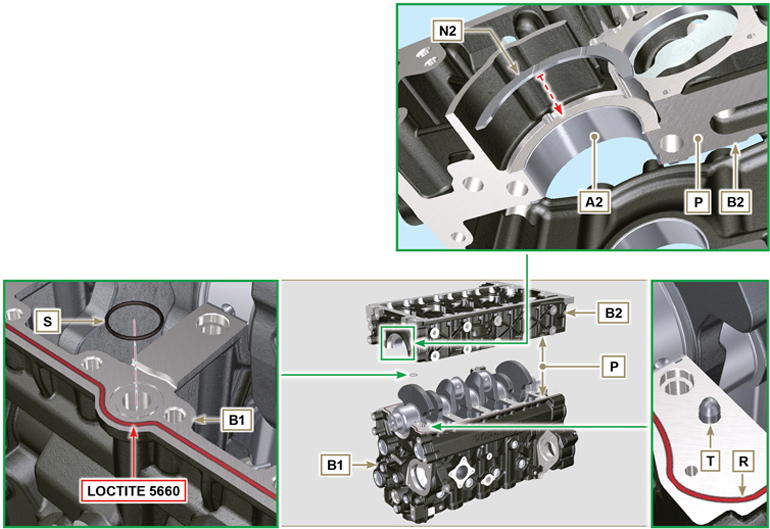 Fig 9.7 - F ig 9.8Fig 9.7 - F ig 9.8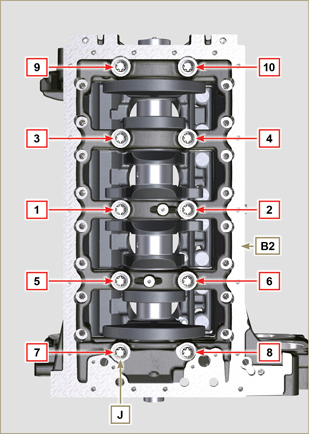 Fig 9.9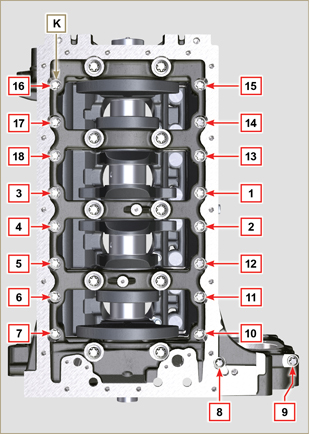 Fig 9.10Tab 9.2   Important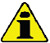 The fastening bolts J , K must be replaced every time they are assembled.Failure to adhere to the bolt fixing procedures may compromise the functionality of the engine, and also may cause damage to persons and property.Tighten capscrews J , K observing the cycles, tightening, and subsequent rotation as indicated in Tab. 9.2 .Apply " Molyslip AS COMPOUND 40 " on the threads and under the head of capscrews J and K and manually tighten them until their stop.Tightening the screws J , K strictly following the sequence indicated in the Fig. 9.9 or Fig. 9.10 and the tightening torque indicated in the Tab. 9.2 .Check that crankshaft M rotates smoothly.Insert gasket W into the seat of crankcase B ( ST_47 ) .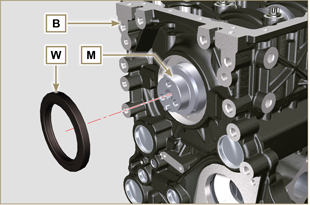 Fig 9.119.3.6 CamshaftCheck that the pin P1 is correctly fitted on the crankshaft M .Position the gear M1 on the crankshaft M respecting the reference with pin P1 .Fully tighten the screw N1 .Lubricate the pins S2 , the cams S3 of the camshaft S1 , all the housing Q1 with oil.Insert the camshaft S1 all the way into its housing Q1 .Position the gear R1 observing all the marks T1 of the gears M1 .     Important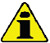 Failure to comply with the marks T1 on the gears M1 and R1 causes engine malfunction and serious damage.

   7. Check that crankshaft M rotates smoothly.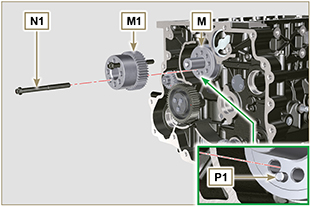 Fig 9.12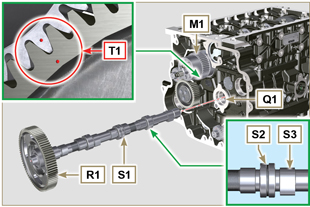 Fig 9.139.3.7 Piston ringsPerform the operations described in Par. 8.5.3 .Put the scraper ring Z3 onto the piston Z .Put the 2° seal ring Z2 on the piston Z .Put the 1° seal ring Z1 onto the piston Z .Perform the operations described in Par. 8.5.4 .Position the segment openings with a 120° angle between them ( Y ).NOTE:  do not use the segment opening with the pin hole ( N )Lubricate the piston skirt and piston rings with oil.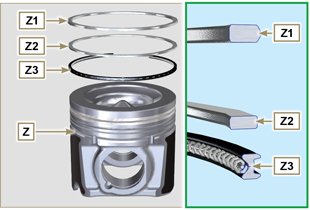 Fig 9.14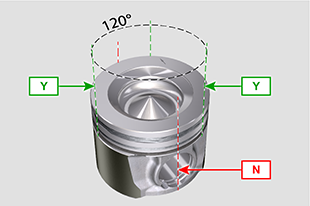 Fig 9.159.3.8 Piston   Importante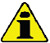 The fastening bolts E1 must be replaced every time they are assembled.Before proceeding to the assembly of the piston and connecting rod, carry out the checks described in Par. 8.5.1 .Always replace the bearings D1 after each assembly.Mate components respecting references at Par. 7.15.5 .Loosen the screws E1 and remove the connecting rod cap  F1 .Insert the connecting rod F2 into the piston Z and align the seats G1 .Insert the gudgeon pin H1 into the seat G1 for the assembly of the connecting rod and piston unit.Insert the lock rings L1 inside the seat G2 of the piston Z to lock the gudgeon pin H1 .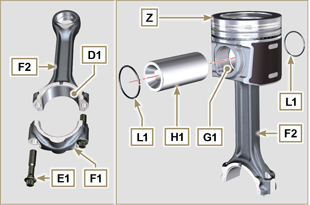 Fig 9.16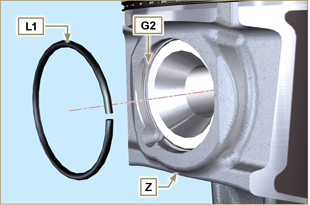 Fig 9.179.3.9 Piston and connecting rod assembly   Important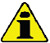 Before assembling the piston and connecting rod assemblies, execute the controls described in Par. 8.5.5 .Rotate the crankshaft M by moving the crankpin J1 to a TDC position of the affected cylinder.
Fig 9.18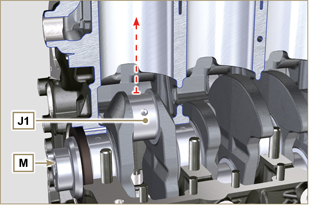 Lubricate the piston skirt and rings Z .Check that the half-bearing U1 is mounted correctly and lubricate it thoroughly.Using the piston ring compression pliers, insert the piston inside the cylinder W1 by around 10mm (height T2 ).
   Important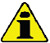 Make sure you are at the stage described in Point 1 .Piston Z must be assembled with notch K1 on the side of the skirt facing oil spray nozzles G .
Rotate the piston Z by 10° counter-clockwise with respect to its correct assembly position (Fig. 9.20 - height T3 ).
NOTE: Doing this prevents the impact between the connecting rod F2 and the sprayer G .
Fig 9.19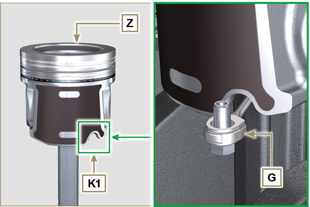 
Fig 9.20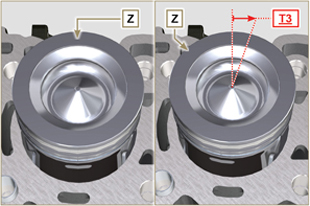 
Fig 9.21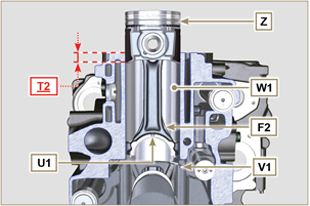 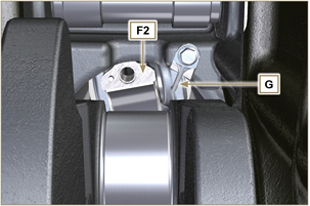 

Fig 9.22   Important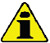 Leave the ring compressor assembled on the piston.Push piston Z downwards without introducing the segments in the cylinder, rotate piston Z by 10° in a clockwise direction (value T3 – correct assembly position).
Fig 9.23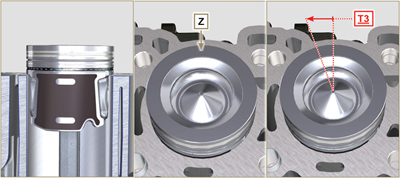 Push the piston Z downwards by centering the crankpin J1 with the connecting rod  F2 .Rotate the crankshaft M by moving the crankpin J1 to a BDC position of the affected cylinder.Push the piston Z downwards by centering the crankpin J1 with the connecting rod F2 .Turn the crankcase on support to assemble the con rod capp F1 .Check that the half-bearing U1 is mounted correctly on the connecting rod cap F1 .
     Important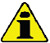 Check that the break levels of connecting rod cap F1 coincide perfectly onto connecting rod F2 before screwing on and tightening capscrews E1 .Couple the connecting rod cap F1 to the connecting rod F2 using the marks made at disassembly ( Par. 7.15.2 and 7.15.5 ).Apply "Molyslip AS COMPOUND 40" on the threads and under the head of capscrew E1 and manually tighten them until their stop.     Important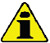 Failure to adhere to the assembly procedures may compromise the functionality of the engine, and also cause damage to persons and property.Tighten the screws E1 , alternately, strictly following the tightening torques indicated ( Tab. 9.3 ).Repeat the operations from 1 to 14 for each cylinder.Check that the connecting rods have axial play and the crankshaft M rotates smoothly.
NOTE: After the check carried out at point 16, position the shaft M with the first cylinder to TDC.
Fig 9.24


Fig 9.25


Fig 9.26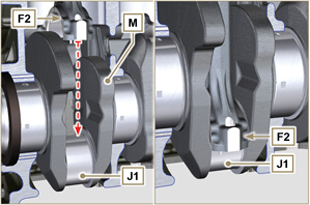 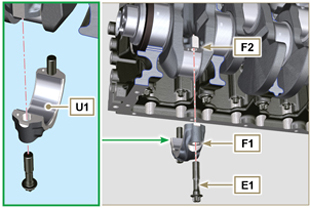 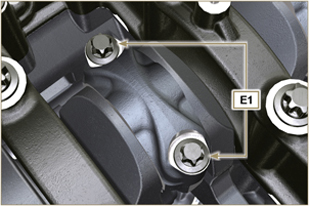 Tab 9.3Tab 9.3NOTE : Click by side to play the procedure.https://www.youtube.com/embed/V4aXYc_0x8U?showinfo=0&rel=09.4.1 Oil drain pipe   Important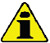 It is mandatory to replace the gasket D after each assembly.Always replace capscrews B with new ones or alternatively apply Loctite 2701 .Secure the hose A on the crankcase C with the screws B inserting the gasket D (tightening torque 10 Nm ).
Fig 9.27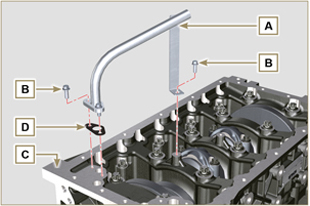 9.4.2 Oil suction pipe   Important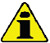 It is mandatory to replace the gasket F after each assembly.Always replace capscrews B with new ones or alternatively apply Loctite 2701 .
Secure the hose E on the crankcase C with the screws B (tightening torque 10 Nm ) fitting the gasket F .
Fig 9.28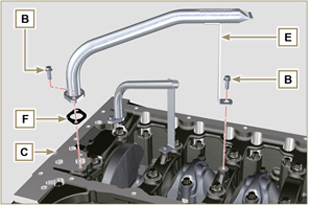 9.4.3 Oil SumpEnsure that the contact surfaces G of the oil sump H and the crankcase C are completely clean.Apply a bead of approx. 2.5 mm of sealant ( Loctite 5660 ) on the surface G of the crankcase C .Note : alternatively apply Loctite 5699 .
Fig 9.29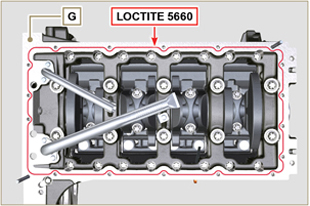 Position the oil sump H on the crankcase C in line with the fastening holes (use the aid of tool  ST_18 ).
Fig 9.30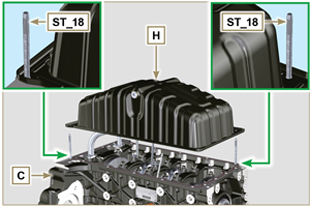      Important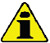 Tighten the screws L , strictly following the sequence and tightening torque indicated.
Secure oil sump H by means of capscrews L .After tightening of the screw n° 10 , loosen screw n°1 and re-tighten it to the torque value specified in step 4 . 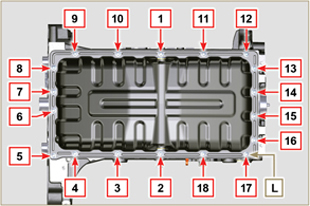 Fig 9.319.5.1 Valve stem gasket   Important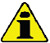 Carry out the checks described in Par. 8.6.4 before proceeding with the following operations.Always replace gasket A with every assembly.Lubricate the oil seals A on the inside.
Fit the oil seals A on the valve guides B using the tool ST_08 .
Fig 9.32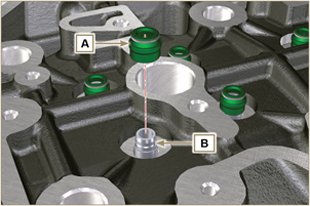 9.5.2 Electronic injector sleeves  (  )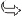 Insert the seals C in the seats of the sleeve D .Insert the seal E with the convex side facing upward at the base of the sleeve D .Lubricate the gaskets C .Insert and carefully screw the sleeve D into the seat of the head F .
NOTE: The sleeve D must not protrude above the surface of the head G .
Clamp the sleeve D (tightening torque at 30 Nm ).
Fig 9.33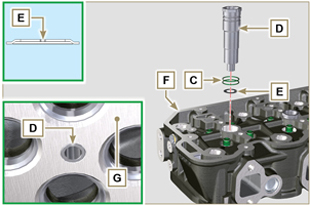 9.5.3 Electronic injectors projectionPerform the operations of point 1 and 2 Par. 6.1.4.Perform the operations of point 3 and 4 Par. 6.1.5.Check using ST_03 tool (Fig. 9.35) , the projection of the injector, which must range between 1.68 ÷ 2.42 mm.
NOTE : if the value detected does not correspond, replace gasket Q with a different thickness.
Fig 9.34 - Fig. 9.35 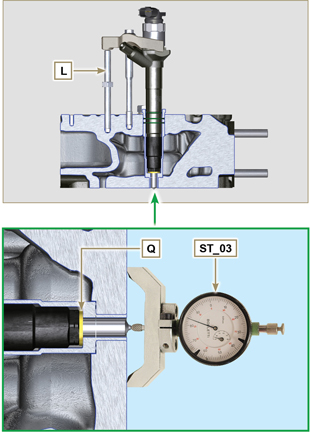 9.5.4 ValvesPre-lubricate and insert the valves X into the head F taking care to fit them in the original positions as per the reference marks made in Par. 7.12.4.1 .Position the spring Y on the seat of the head F .Position the disk S on the spring Y centering the valve X .Mount the tool ST_07 on the head F fixing it on one of the holes for securing the rocker arm cover.
NOTE: Change the fixing hole according to the position of the valves to be fitted.
Position the tool ST_07 on the valve as shown in the Fig. 9.37 .Push the lever of the tool ST_07 downwards, in order to lower the valve disks S in the direction of the arrow AK , and insert the valve cotters AJ inside the disk S .Check that the valve cotters AJ are properly mounted on the valve seats X and release the tool ST_07 .
NOTE: repeat all the steps for the relevant valves and remove the tool ST_07 .
Fig 9.36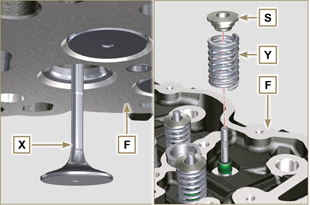 9.5.4 ValvesPre-lubricate and insert the valves X into the head F taking care to fit them in the original positions as per the reference marks made in Par. 7.12.4.1 .Position the spring Y on the seat of the head F .Position the disk S on the spring Y centering the valve X .Mount the tool ST_07 on the head F fixing it on one of the holes for securing the rocker arm cover.
NOTE: Change the fixing hole according to the position of the valves to be fitted.
Position the tool ST_07 on the valve as shown in the Fig. 9.37 .Push the lever of the tool ST_07 downwards, in order to lower the valve disks S in the direction of the arrow AK , and insert the valve cotters AJ inside the disk S .Check that the valve cotters AJ are properly mounted on the valve seats X and release the tool ST_07 .
NOTE: repeat all the steps for the relevant valves and remove the tool ST_07 .
Fig 9.37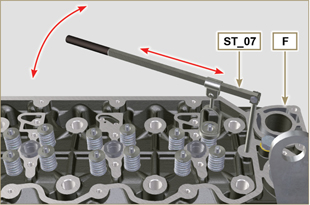 9.5.4 ValvesPre-lubricate and insert the valves X into the head F taking care to fit them in the original positions as per the reference marks made in Par. 7.12.4.1 .Position the spring Y on the seat of the head F .Position the disk S on the spring Y centering the valve X .Mount the tool ST_07 on the head F fixing it on one of the holes for securing the rocker arm cover.
NOTE: Change the fixing hole according to the position of the valves to be fitted.
Position the tool ST_07 on the valve as shown in the Fig. 9.37 .Push the lever of the tool ST_07 downwards, in order to lower the valve disks S in the direction of the arrow AK , and insert the valve cotters AJ inside the disk S .Check that the valve cotters AJ are properly mounted on the valve seats X and release the tool ST_07 .
NOTE: repeat all the steps for the relevant valves and remove the tool ST_07 .
Fig 9.38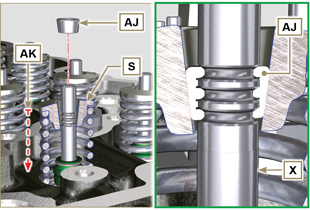 9.5.5 Cylinder head
Fix the eyebolts AW with the screws AX onto the head F (tightening torque of 80 Nm ).Position the piston P at the TDC.Position the tool ST_03 on the crankcase surface of the head and measure the piston protrusion P from head level K in 4 diametrically opposed points R. Repeat the operation for all pistons P and take note of the highest average value, determining valu e S (Tab. 9.4) .
Tab. 9.42
Based on the value detected at point 3 , select the relevant gasket T as shown in the Tab. 9.4 (Fig. 9.41 detail U ).Check that the crankcase surface K and the gasket T are completely free of dirt and grit.
   Important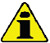 The head gasket must be replaced for each assembly.Position the gasket T on the surface K with reference to the centering bushings J .
Fig 9.39


Fig 9.40


Fig 9.41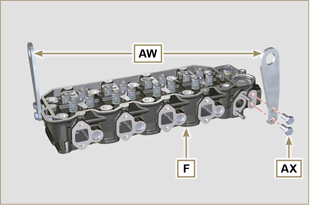 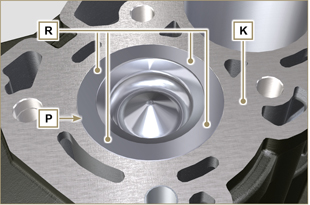 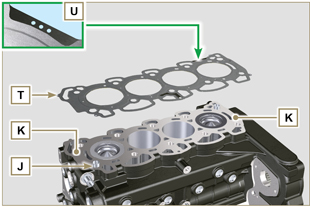 Check that the surface head W is free from impurities.Position the head F on the crankcase Z with reference to the centering bushings J .
   Important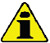 The fastening bolts V must be replaced every time they are assembled.
Modified component, see service letter 710009.Failure to adhere to the bolt fixing procedures may compromise the functionality of the engine, and also may cause damage to persons and property.Tighten capscrews V observing the cycles, tightening, and subsequent rotation as indicated in Tab. 9.5 .Secure the head F by tightening the screws V strictly following the sequence indicated in the Fig. 9.43 and the tightening torque and pauses between cycles indicated in the Tab. 9.5 .
Fig 9.42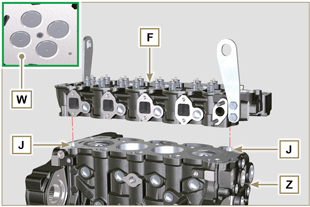 Tab. 9.5

Fig 9.44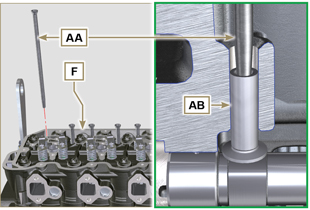 9.5.6 Rods and valve bridgesInsert the rocker control rods AA into the niches of the head F .   Important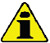 Properly centre the rods AA into the spherical housing of the camshaft tappets AB .Mount the valve bridge AC on to the pairs of discharge and suction valves.
Fig 9.45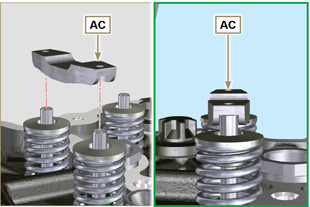 9.5.6 Rods and valve bridgesInsert the rocker control rods AA into the niches of the head F .   ImportantProperly centre the rods AA into the spherical housing of the camshaft tappets AB .Mount the valve bridge AC on to the pairs of discharge and suction valves.
Fig 9.46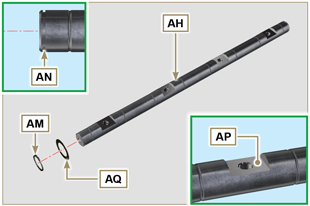 9.5.7 Rocker arms   Important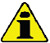 The discharge rocker arm AT is shorter than the suction arm AR .
Fit the lock ring AM into the seat AN of the rocker arm pin AH .Position the pin AH with the screw support surface AP facing upwards and insert the 2 shoulder rings AQ .Insert in sequence the suction rocker arm AR , the holder AS and the discharge rocker arm AT in the pin AH .Insert the spring AU in the pin AH .Repeat points 3, 4 for all the rocker arms.
NOTE: Support AV , which contains taper pin BV , must be assembled in correspondence with cylinder n° 3 .
Insert 2 shoulder rings AQ and the lock ring AN to lock all the components inserted in the pin AH .
NOTE : The spring AU ensures that the supports AS and AV are kept in place.
Fig 9.47


Fig 9.58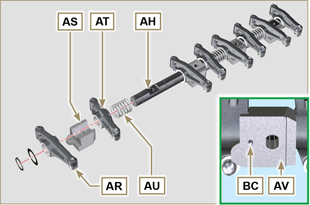 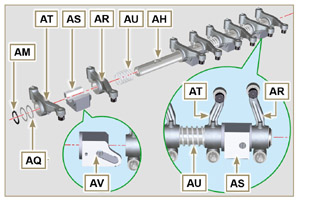 9.5.8 Rocker arm pin assembly   Important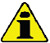 Position the rocker arm pin assembly BB on a level to align all the support surfaces.Check that the pistons are positioned half way between the TDC and BDC. As seen from A ⇒ ( Par. 1.4 ) turn the crankshaft anticlockwise by 90°, complying with TDC of the 1st cylinder , positioning taper pin BP of the crankshaft as shown in Fig. 9.48 .If the engine is painted or protected with clear paint, replace the fastening screws  BE .Position rocker arm shaft unit BB on cylinder head F , complying with the taper pin BC reference with hole BF of cylinder head F .Check the correct positioning of all the rocker arms and the u-bolt control valves (detail BD ).
House the tappet in the seat of the rocker arms control rod.Secure the rocker arm pin BB tightening the screws BE (tightening torque to 40 Nm ). Adhere to the screw tightening sequence BE as shown in Fig. 9.50 .
Fig 9.48


Fig 9.49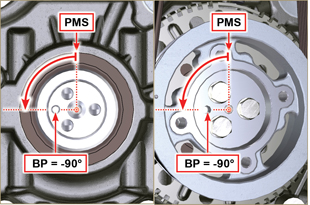 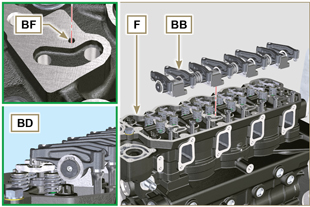 
Fig 9.50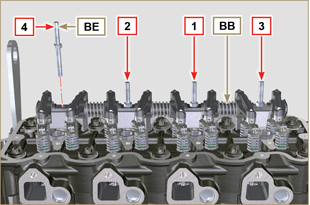 9.5.9 Assembly Rocker arm cover   Important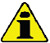 Replace gasket BF, BL and BM with each assembly ( ST_11 - ST_12   apply Loctite 480 to the seats of cap BN before assembling the gaskets).
Modified component, see service letter 710017.Observe the order of tightening illustrated in Fig. 9.52 .Position tool ST_17 onto the head in correspondence with the two fastening holes 9 and 10 .With vaseline lubricate the gaskets BL in the upper part, and the gaskets BM in the lower part.Position gasket BF and the rocker arm cover BN on cylinder head F using tool ST_17 as a guide.Attach the rocker arm cover BN on the head F with the screw BG (tightening torque to 10 Nm ).
Fig 9.51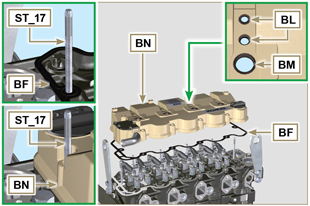 9.5.9 Assembly Rocker arm cover   ImportantReplace gasket BF, BL and BM with each assembly ( ST_11 - ST_12   apply Loctite 480 to the seats of cap BN before assembling the gaskets).
Modified component, see service letter 710017.Observe the order of tightening illustrated in Fig. 9.52 .Position tool ST_17 onto the head in correspondence with the two fastening holes 9 and 10 .With vaseline lubricate the gaskets BL in the upper part, and the gaskets BM in the lower part.Position gasket BF and the rocker arm cover BN on cylinder head F using tool ST_17 as a guide.Attach the rocker arm cover BN on the head F with the screw BG (tightening torque to 10 Nm ).
Fig 9.52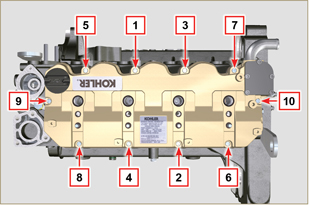 9.6.1 Internal  half-manifold   Important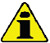 Check that the contact surfaces between the semi-collector C and the head D are free from impurities.
Insert the special tool ST_18 into indicated point.Position gasket B and manifold C on cylinder head D .Secure the semi-collector C with the screws A on the head D (tightening torque of 25 Nm ).
Fig 9.53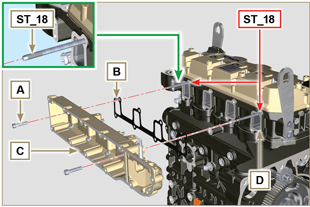 9.6.2 External half-manifold   Important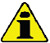 Check that the contact surfaces between the two semi collectors C and D are free from impurities.
Insert the special tool ST_18 into indicated point.Position gasket N , panel P and semi-manifold M onto semi-manifold C .Fit the semi-collector M on the semi-collector C with the screws L (tightening torque of 22 Nm  - ST_05 ).
Fig 9.54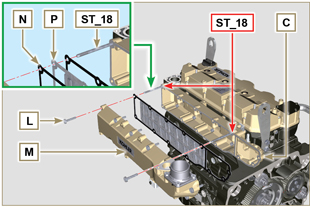    Important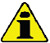 Do NOT mount new or different injectors without the required tool ( Chap. 13 ).Remove the protective caps from all the components of the fuel circuit just before assembly just before assembly ( Par. 2.9.8 ).   ImportantDo NOT mount new or different injectors without the required tool ( Chap. 13 ).Remove the protective caps from all the components of the fuel circuit just before assembly just before assembly ( Par. 2.9.8 ).9.7.1 High-pressure injection pumpCheck that the surface A is free from impurities ( Fig. 9.56 ).
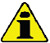 
Important
Always replace gasket B with every assembly.The seal gasket B can only be fitted in one direction ( Fig. 9.55 ).Always replace capscrews C with new ones or alternatively apply Loctite 2701 ( Fig. 9.55 ).Fit the new gasket B on the injection pump D ( Fig. 9.56 ).Fix the pump D into the housing A1 together with the gasket B by the screws C ( Fig. 9. 56 - tightening torque at 25 Nm ).Check the correct fitting of the key E on the shaft F of the injection pump D ( Fig. 9.57 ).Place the gear G on the shaft F of the pump D respecting the reference to the key E and the reference H of the gear L ( Fig. 9.57 ).Tighten the nut M (tightening torque at 140 Nm ).
Fig 9.55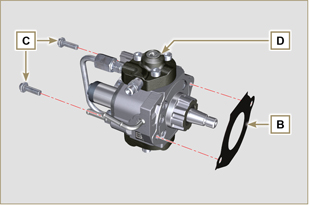 9.7.1 High-pressure injection pumpCheck that the surface A is free from impurities ( Fig. 9.56 ).

Important
Always replace gasket B with every assembly.The seal gasket B can only be fitted in one direction ( Fig. 9.55 ).Always replace capscrews C with new ones or alternatively apply Loctite 2701 ( Fig. 9.55 ).Fit the new gasket B on the injection pump D ( Fig. 9.56 ).Fix the pump D into the housing A1 together with the gasket B by the screws C ( Fig. 9. 56 - tightening torque at 25 Nm ).Check the correct fitting of the key E on the shaft F of the injection pump D ( Fig. 9.57 ).Place the gear G on the shaft F of the pump D respecting the reference to the key E and the reference H of the gear L ( Fig. 9.57 ).Tighten the nut M (tightening torque at 140 Nm ).
Fig 9.56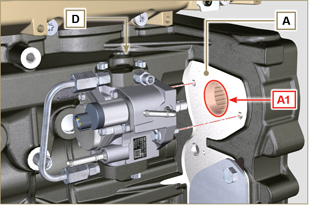 9.7.1 High-pressure injection pumpCheck that the surface A is free from impurities ( Fig. 9.56 ).

Important
Always replace gasket B with every assembly.The seal gasket B can only be fitted in one direction ( Fig. 9.55 ).Always replace capscrews C with new ones or alternatively apply Loctite 2701 ( Fig. 9.55 ).Fit the new gasket B on the injection pump D ( Fig. 9.56 ).Fix the pump D into the housing A1 together with the gasket B by the screws C ( Fig. 9. 56 - tightening torque at 25 Nm ).Check the correct fitting of the key E on the shaft F of the injection pump D ( Fig. 9.57 ).Place the gear G on the shaft F of the pump D respecting the reference to the key E and the reference H of the gear L ( Fig. 9.57 ).Tighten the nut M (tightening torque at 140 Nm ).
Fig 9.57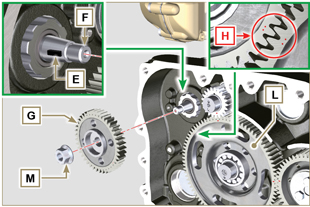 9.7.2 Fuel filterSecure the fuel filter holder N with the screws P on the crankcase Q (tightening torque of 25 Nm ).NOTE : For the assembly of the fuel cartridge, refer to operations 4 and 5 of Par. 6.9.2 .
Fig 9.58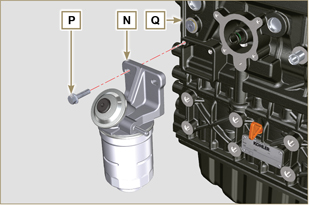 9.7.3 Electronic injectors   Importante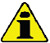  Always replace and lubricate the gaskets R of the electronic injectors S with fuel, every time they are assembled.Pay attention when repositioning the electronic injectors, using the marks as described in Par. 7.10.5 .If a new (or different) electronic injector is fitted on the engine, you are required to prepare tool  ST_01 .If the engine is painted or protected with clear paint, clean the paint off the diesel injector  S  near to the part in contact with the gasket  AB .
Assemble gasket T onto electronic injector S .Insert the electronic injectors S inside the rocker arm cover U being extra careful not to damage gasket AB and direct it as indicated in Fig. 9.59.
Fig 9.59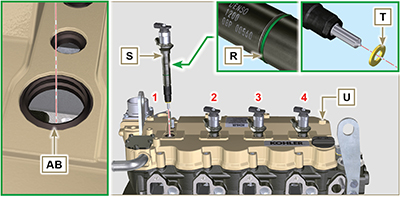 9.7.3 Electronic injectors   Importante Always replace and lubricate the gaskets R of the electronic injectors S with fuel, every time they are assembled.Pay attention when repositioning the electronic injectors, using the marks as described in Par. 7.10.5 .If a new (or different) electronic injector is fitted on the engine, you are required to prepare tool  ST_01 .If the engine is painted or protected with clear paint, clean the paint off the diesel injector  S  near to the part in contact with the gasket  AB .
Assemble gasket T onto electronic injector S .Insert the electronic injectors S inside the rocker arm cover U being extra careful not to damage gasket AB and direct it as indicated in Fig. 9.59.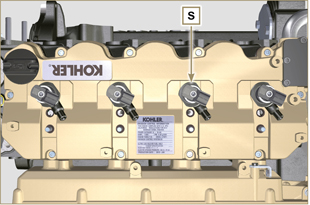 Fig 9.609.7.4 Common Rail


Secure the rail W on the intake manifold X with the screws V (tightening torque at 25 Nm ).
Fig 9.61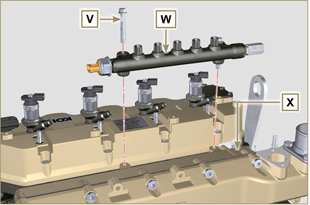 9.7.5 High pressure fuel pipes   Important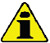 Always replace the pipes Y and tube Z  after each assembly.Position the pipes Y on the Common Rail W and on the electronic injectors S , adjust the position of electronic injectors S via the fitting inlets with the pipes Y .   Important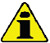 Tighten the nuts J and K manually, without clamping them. If the engine is painted or protected with clear paint, replace the fastening screws  B1 .Position the injector fastening brackets A1 and the screws B1 , inserting the washer C1 .   Important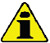 Replace the pipes Y ( Fig. 9.62 ) if the screws B1 do not rotate freely.Tighten all the nuts K (tightening torque at 30 Nm ).Tighten the nuts J (tightening torque at 25 Nm ).Make sure that the mounting brackets A1 are positioned correctly on electroinjectors S and on fixing screws of the  rocker arm assembly D1 .Tighten the fixing screws B1 of the injector mounting bracket (tightening torque of 20 Nm ).Position the pipe Z screwing the nuts J and K .
   Important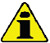 Screw the nuts J and K manually without tightening them.
Tighten the nut K (tightening torque of 30 Nm ).Tighten the nut J (tightening torque of 25 Nm ).Fasten the clamp E1 with the screw F1 (tightening torque of 10 Nm ).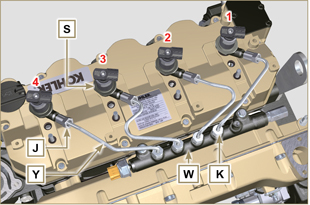 Fig 9.629.7.5 High pressure fuel pipes   ImportantAlways replace the pipes Y and tube Z  after each assembly.Position the pipes Y on the Common Rail W and on the electronic injectors S , adjust the position of electronic injectors S via the fitting inlets with the pipes Y .   ImportantTighten the nuts J and K manually, without clamping them. If the engine is painted or protected with clear paint, replace the fastening screws  B1 .Position the injector fastening brackets A1 and the screws B1 , inserting the washer C1 .   ImportantReplace the pipes Y ( Fig. 9.62 ) if the screws B1 do not rotate freely.Tighten all the nuts K (tightening torque at 30 Nm ).Tighten the nuts J (tightening torque at 25 Nm ).Make sure that the mounting brackets A1 are positioned correctly on electroinjectors S and on fixing screws of the  rocker arm assembly D1 .Tighten the fixing screws B1 of the injector mounting bracket (tightening torque of 20 Nm ).Position the pipe Z screwing the nuts J and K .
   ImportantScrew the nuts J and K manually without tightening them.
Tighten the nut K (tightening torque of 30 Nm ).Tighten the nut J (tightening torque of 25 Nm ).Fasten the clamp E1 with the screw F1 (tightening torque of 10 Nm ).
Fig 9.63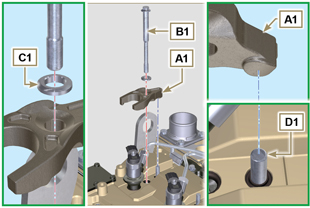 9.7.5 High pressure fuel pipes   ImportantAlways replace the pipes Y and tube Z  after each assembly.Position the pipes Y on the Common Rail W and on the electronic injectors S , adjust the position of electronic injectors S via the fitting inlets with the pipes Y .   ImportantTighten the nuts J and K manually, without clamping them. If the engine is painted or protected with clear paint, replace the fastening screws  B1 .Position the injector fastening brackets A1 and the screws B1 , inserting the washer C1 .   ImportantReplace the pipes Y ( Fig. 9.62 ) if the screws B1 do not rotate freely.Tighten all the nuts K (tightening torque at 30 Nm ).Tighten the nuts J (tightening torque at 25 Nm ).Make sure that the mounting brackets A1 are positioned correctly on electroinjectors S and on fixing screws of the  rocker arm assembly D1 .Tighten the fixing screws B1 of the injector mounting bracket (tightening torque of 20 Nm ).Position the pipe Z screwing the nuts J and K .
   ImportantScrew the nuts J and K manually without tightening them.
Tighten the nut K (tightening torque of 30 Nm ).Tighten the nut J (tightening torque of 25 Nm ).Fasten the clamp E1 with the screw F1 (tightening torque of 10 Nm ).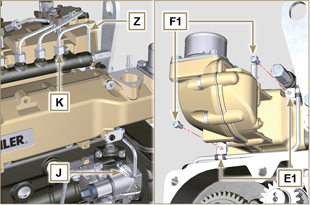 Fig 9.64  9.7.6 Fuel flow pipes
Insert the pipes G1 on the fitting coming out of the filter holder N and on the fuel inlet fitting of the injection pump D .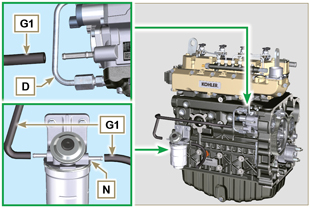 Fig 9.659.7.7  Fuel return pipesCheck the gaskets H1 on the fittings J1 .
NOTE :    Do not disconnect the pipes from the distributor K1 .Position the return pipes and fitting the distributor K1 with the screw L1 on the intake manifold X ( Fig. 9.67 - tightening torque of 10 Nm ).Mount the fittings J1 ( Fig. 9.67 ) on the injectors S and lock them with the clips M1 .Insert the pipe N1 on the fitting P1 .Fit the gaskets Q1 and the fitting R1 on the screw S1 .Tighten capscrews S1 on Common Rail W (tightening torque 15 Nm ) with the opening of union R1 facing upwards.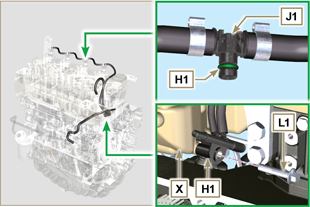 Fig 9.669.7.7  Fuel return pipesCheck the gaskets H1 on the fittings J1 .
NOTE :    Do not disconnect the pipes from the distributor K1 .Position the return pipes and fitting the distributor K1 with the screw L1 on the intake manifold X ( Fig. 9.67 - tightening torque of 10 Nm ).Mount the fittings J1 ( Fig. 9.67 ) on the injectors S and lock them with the clips M1 .Insert the pipe N1 on the fitting P1 .Fit the gaskets Q1 and the fitting R1 on the screw S1 .Tighten capscrews S1 on Common Rail W (tightening torque 15 Nm ) with the opening of union R1 facing upwards.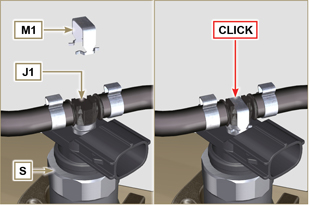 Fig 9.679.7.7  Fuel return pipesCheck the gaskets H1 on the fittings J1 .
NOTE :    Do not disconnect the pipes from the distributor K1 .Position the return pipes and fitting the distributor K1 with the screw L1 on the intake manifold X ( Fig. 9.67 - tightening torque of 10 Nm ).Mount the fittings J1 ( Fig. 9.67 ) on the injectors S and lock them with the clips M1 .Insert the pipe N1 on the fitting P1 .Fit the gaskets Q1 and the fitting R1 on the screw S1 .Tighten capscrews S1 on Common Rail W (tightening torque 15 Nm ) with the opening of union R1 facing upwards.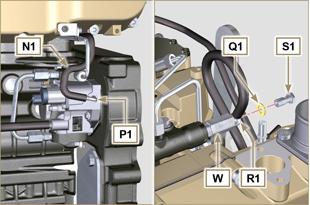 Fig 9.689.8.1 Assembly oil mist separator unit   Important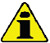 Always carefully inspect the condition of the pipes, and replace them if there is any doubt regarding the integrity of their seal.
Secure the plate A using the screws B (tightening torque of 10 Nm - ST_05 ).Assemble clamps C onto tube D .Secure tube D by means of fastening clamp C with capscrews E , inserting clamp F.Fit hose G onto union H .Secure tube J by means of capscrew K , inserting gasket L .Secure the clamp M .Perform the operations of  Par. 6.7.2 .
Fig 9.69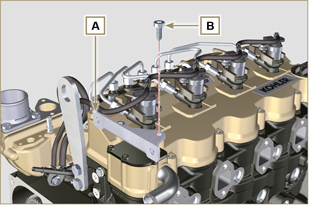 9.8.1 Assembly oil mist separator unit   ImportantAlways carefully inspect the condition of the pipes, and replace them if there is any doubt regarding the integrity of their seal.
Secure the plate A using the screws B (tightening torque of 10 Nm - ST_05 ).Assemble clamps C onto tube D .Secure tube D by means of fastening clamp C with capscrews E , inserting clamp F.Fit hose G onto union H .Secure tube J by means of capscrew K , inserting gasket L .Secure the clamp M .Perform the operations of  Par. 6.7.2 .
Fig 9.70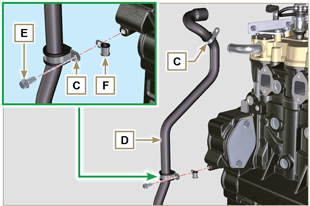 9.8.1 Assembly oil mist separator unit   ImportantAlways carefully inspect the condition of the pipes, and replace them if there is any doubt regarding the integrity of their seal.
Secure the plate A using the screws B (tightening torque of 10 Nm - ST_05 ).Assemble clamps C onto tube D .Secure tube D by means of fastening clamp C with capscrews E , inserting clamp F.Fit hose G onto union H .Secure tube J by means of capscrew K , inserting gasket L .Secure the clamp M .Perform the operations of  Par. 6.7.2 .
Fig 9.71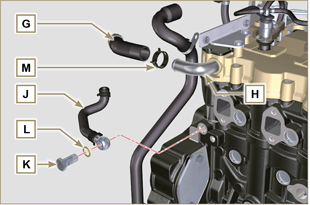 9. 8 .2 Oil Cooler and oil filter Unit AssemblyPerform the operations of  Par. 6.8.3 .NOTE :To replace the oil cartridge, refer to operations of Par. 6.8.2 .9. 8 .2 Oil Cooler and oil filter Unit AssemblyPerform the operations of  Par. 6.8.3 .NOTE :To replace the oil cartridge, refer to operations of Par. 6.8.2 .9. 8 .3 Oil pressure relief valveLubricate the piston N and fully insert it in the seat P .Insert the spring Q in the piston N .Insert disk R onto spring Q .Insert cotter pin S in the provided seat of oil pump T to lock components N, Q and R .
Fig 9.72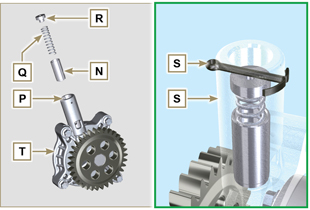 9. 8 .4 Oil pump
NOTE: Carry out the checks described in Par. 8.7 before proceeding with the following operations.Check that all contact surfaces between T, V are free of impurities – scratches - dents.When assembling, do not use any type of gasket between  T and V .Thoroughly lubricate the seat of the rotors on oil pump T .Make sure the external rotor is assembled correctly with Ref. U visible, as shown in the picture (or refer to Par. 2.10.2 ).Fasten the oil pump cover T on the crankcase V with the screws X (tightening torque 10 Nm ).
Fig 9.73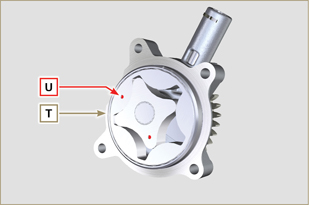 9. 8 .4 Oil pump
NOTE: Carry out the checks described in Par. 8.7 before proceeding with the following operations.Check that all contact surfaces between T, V are free of impurities – scratches - dents.When assembling, do not use any type of gasket between  T and V .Thoroughly lubricate the seat of the rotors on oil pump T .Make sure the external rotor is assembled correctly with Ref. U visible, as shown in the picture (or refer to Par. 2.10.2 ).Fasten the oil pump cover T on the crankcase V with the screws X (tightening torque 10 Nm ).
Fig 9.74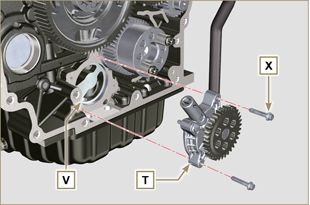 9.9.1 Bell housing   Danger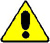 Bell A is very heavy; pay special attention during assembly operations to avoid dropping and causing serious risks to the operator.   Important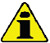 Failure to adhere to the assembly procedures may compromise the functionality of the engine, and also cause damage to persons and property.Always replace and lubricate gasket C with oil with each assembly (gasket C is to be mounted after the operation in point 5 ( ST_47 ) ).To assemble components P, Q, R, S , and T , proceed with the operations described in Par. 11.2.2 - 11.3.2 - 11.4.2 - 11.5.2 .Apply a bead of approx. 2.5 mm of sealant ( Loctite 5188 ) on the surface B of the bell A .Ensure that bearing J is correctly assembled on camshaft K .Assemble bell A onto crankcase D , complying with reference taper pins E ( ST_45 ) .Apply the screws F by hand without tightening them.Tighten the screws F following the tightening sequence indicated (tightening torque 75 Nm ).  
Fig 9.75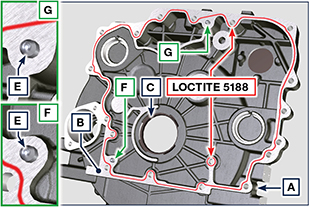 
Fig 9.76A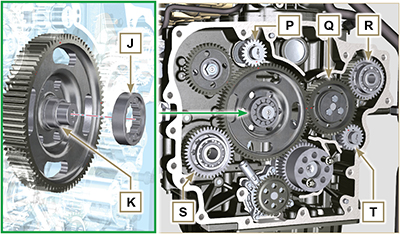 
Fig 9.76B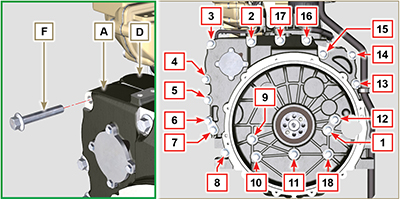 9.9.2 Flywheel   Danger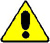 Flywheel F is very heavy; pay special attention during assembly operations to avoid dropping and causing serious risks to the operator.
Loosen capscrews G and remove tool ST_41 .Position flywheel H onto crankshaft L by means of tool ST_43 - ST_46 .Apply " Molyslip AS COMPOUND 40 " on the threads and under the head of capscrews G and manually tighten them until their stop.Secure flywheel H with capscrews G (tightening torque 60 Nm ).Once again, tighten capscrews G (2 cycles with tightening torque 130 Nm ).
Fig 9.77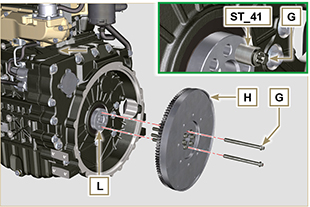      Important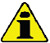 Replace the metal gaskets A, B every time they are assembled.In the event of mounting the studs C , fix ( 25 Nm tightening torque) with Loctite 2701 on the thread.Gasket B must be assembled with the wording " TOP " visible and facing upwards.Check that the contact surfaces D are free from impurities.Insert the gasket B on the studs C .Position manifold E onto cylinder head G by manually tightening capscrews F , inserting:
- gaskets A between cylinder head G and manifold E ;
- spacers H between capscrews F and manifold E .Secure manifold E onto cylinder head G by means of capscrews F (tightening torque 25 Nm ).Clamp the nuts L ( 25 Nm tightening torque).
Fig 9.78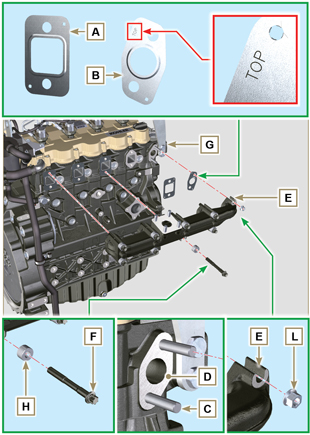 Perform the operations from point 1 to 7 of Par. 6.6.2 .Perform the operations from point 1 to 7 of Par. 6.6.2 .   Importante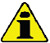 Before proceeding, perform the operation described in Par. 2.18 .Ensure that tube C is not clogged.Always replace the gaskets A, B, Q at each assembly.Remove the plastic or foam caps from the turbo compressor before assembling.Check that the contact surfaces D are free from impurities deformations or cracks, otherwise replace the damaged component.Position the turbo-compressor E on the bolts F on the manifold G .Fasten the turbo-compressor E with the nuts H (tightening torque of 25 Nm ).Fasten the pipe L with the screws M to the turbo-compressor E .Fasten the pipe G with the screws N on the crankcase P .   Importante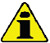 Always replace the gasket Q after each assembly.Before assembly of the tube R , perform the operation described in Par. 2.18.2 - Point 2 .Ensure that tube R is not clogged.Fasten the pipe R with the fittings S on the turbo-compressor E and on the crankcase P (tightening torque of 15 Nm ).    Insert the gaskets Q between:
     - S and R;     - E and R;    - P and R.
Fig 9.79


Fig 9.80


Fig 9.81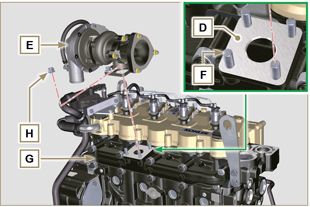 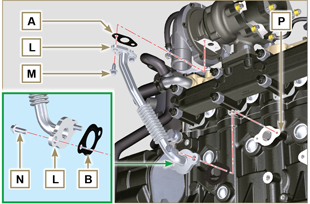 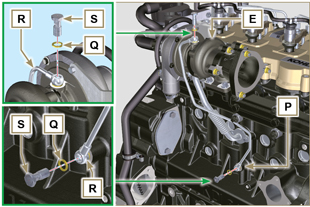 9.13.1 Sensors and switches9.13.1 Sensors and switches9.13.1.1 T-MAP Sensor
Fasten the sensor A with the screws B on the manifold C (tightening torque of 10 Nm - ST_06 ).
Fig 9.82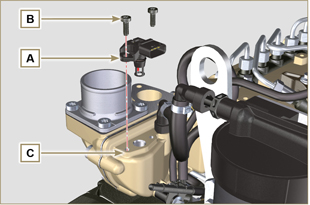 9.13.1.2 Coolant temperature sensorSecure the sensor D onto the head E (tightening torque of 20 Nm ).

Fig 9.83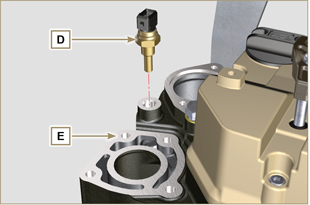 9.13.1.3 Oil Pressure SwitchClamp the oil pressure switch F on the crankcase G (tightening torque at 35 Nm ).
Fig 9.84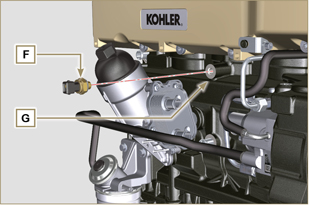 9.13.1.4 Camshaft phase sensor disassembly
Measure the distance between the coupling surface P1 to gear teeth G1 (X1).Measure the distance between the coupling surface P1 and the sensor surface S7 (Y1).The difference between the 2 measurements determines the air gap value (Z1). The value (Z1) permitted must be a MIN of 0.2 mm and a MAX of 1.2 mm. Insert one spacers K2 based on the value (Z1) detected. 
NOTE : The calibrated spacers K1 have a thickness of 0.2mm.
Insert the shim K1 on the sensor S10.Secure phase sensor S10 onto crankcase L using capscrew R2 (tightening torque 10 Nm).  
Fig 9.85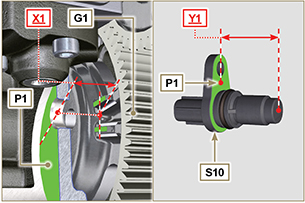 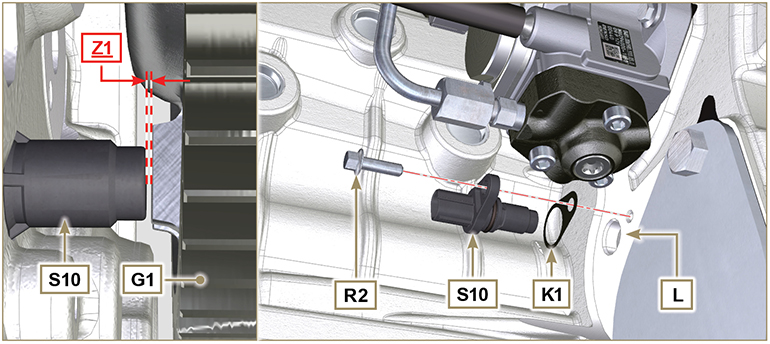 Fig 9.85AFig 9.85A9.13.1.5 Speed sensor
Measure the distance from the coupling surface J to the external diameter of the phonic wheel ( X2 ).Measure the distance between the coupling surface J and the sensor surface H ( Y2 ).
The difference between the 2 measurements determines the air gap value ( Z2 ).
The value ( Z2 ) permitted must be a MIN of 0.2 mm and a MAX of 1.2 mm .
Insert one or two spacers K based on the value ( Z2 ) detected.
NOTE : The calibrated spacers K have a thickness of 0.2mm.Secure the bracket M with the screws N inserting the washer S (tightening torque at 10 Nm ).Insert the shim K on the sensor H .Clamp the sensor H on the bracket M with the screw R (tightening torque at 10 Nm -  ST_06 ).
Fig 9.86


Fig 9.87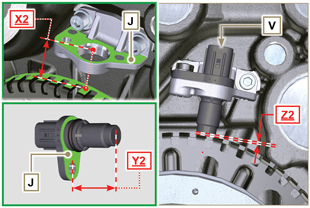 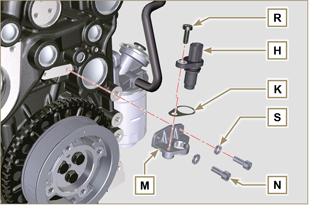 9.13.1.6 Fuel filter water detection sensor
Lubricate and insert the gasket V on the fitting W .Tighten the sensor W onto the cartridge Z (tightening torque of 5 Nm ).
Fig 9.88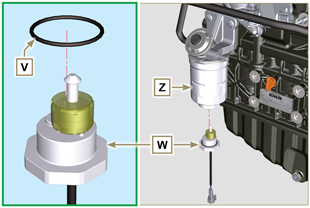 9.13.2 EGR valve
    Important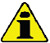 Check that the contact surfaces between flange B and the head D are free from impurities.Always replace the gasket A after each assembly.Position gasket A onto cylinder head D .Secure the flange B with the screws C on the head D  (tightening torque of 10 Nm ).Perform the operations of Par. 6.4.2 .
Fig 9.89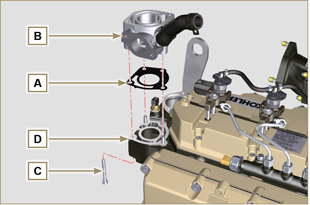 9.13.3 AlternatorInsert the washer E onto the screw F .Insert the screw F onto the alternator G .Secure the bracket H and the alternator G using the screws L1, F onto the crankcase L .9.13.4 Starter Motor
 Perform the operations to point 10 of Par. 6.6.2 .
Fig 9.90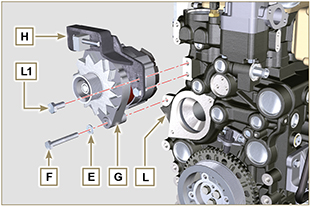 9.13.5 Electric cablingPosition the cable holder N together with the cabling P on the rocker cap Q .Screw the wiring holder N on the rocker cap Q with the screws R (tightening torque of 10 Nm -  ST_06 ).Mount the connectors C1 on the electronic injectors S1 .   Warning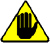 Slightly move wiring support N to check that there is no voltage in the electrical wire of connector C1 in correspondence with the outlet hole N1 .
Fig 9.91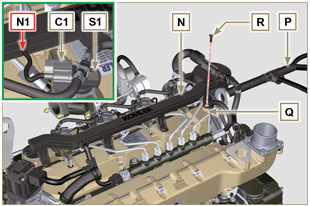 Fit the connector C2 on the sensor S2 .
Fig 9.92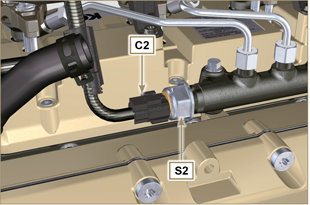 Fit the connector C3 on the sensor S3 .
Fig 9.93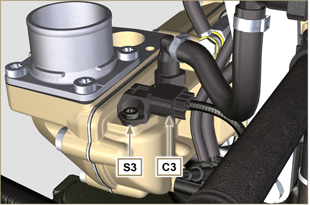 Insert the connector C4 on the fuel intake valve S4 .Insert the connector C5 on fuel temperature sensor S5 .
Fig 9.94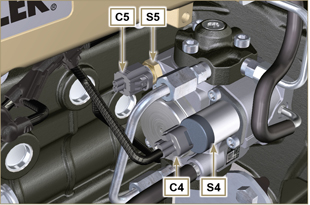 Fit the connector C6 on the sensor S6 .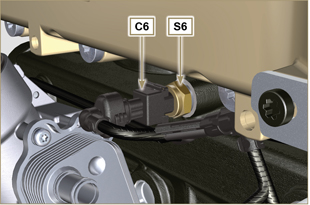 Fig 9.95Fit the connector C7 on the sensor S7 .Insert the clamp P1 onto the crankcase M .Fasten the clamp P2 with the screw T onto the crankcase M (tightening torque of 10 Nm ).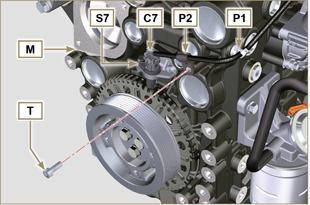 Fig 9.96Fit the connector C8 on the valve S8 .Fit the connector C9 on the sensor S9 .
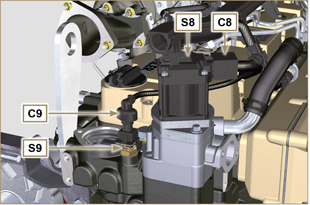 Fig 9.97Secure cable X on motor V by means of nut J .Secure cable Y on alternator W by means of nut K .
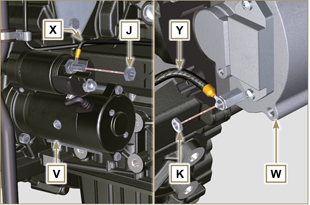 Fig 9.989.14.1 Thermostatic valve   Important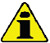 Always replace the gasket A after each assembly.
Check the condition of the seal gasket A and fit it on the thermostatic valve B .Position the thermostatic valve B in the seat on the head C (detail D ).Secure the cover E with the screws F on the head C (tightening torque of 10 Nm ).
Fig 9.99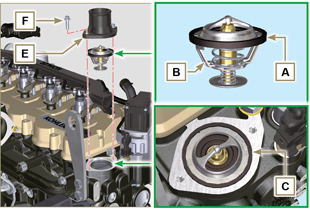 9.14.2 Coolant pump
    Important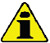 Always replace the gasket L every time it is assembled.
Secure the flange G with the screws H interposing the gasket L onto the crankcase M (tightening torque of 25 Nm ).Perform the operations of Par. 6.5.2 .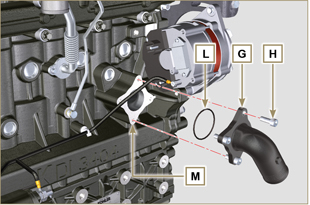 Fig 9.1009.14.3 Oil Cooler hosesSecure hose N on Oil Cooler P and on crankcase M by means of clamps Q .Position and secure hose R by means of clamp S on Oil Cooler P and on crankcase M .Secure clamps T on manifold U by means of capscrews V in points X (tightening torque  10 Nm - ST_06 ).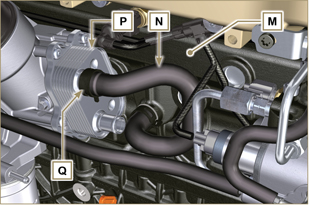   Fig 9.101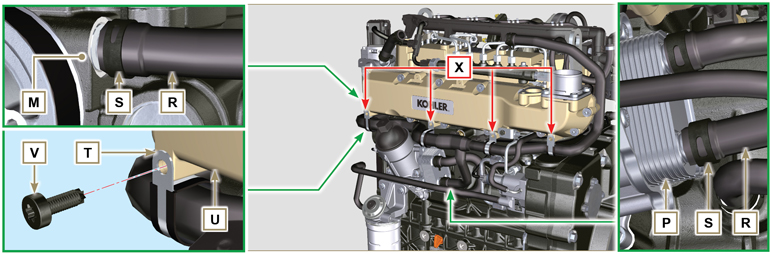   Fig 9.102  Fig 9.1029.15.1 EGR Cooler
Insert the fitting A1  of EGR Cooler B in the sleeve C of the EGR valve unit.Position EGR Cooler B on the intake manifold D with the screws E ( ST_05 ).Secure the fitting A1 with the clamp F1 to the sleeve C .Secure hose G onto union A2 of EGR Cooler B by means of clamp F2 .

Fig 9.103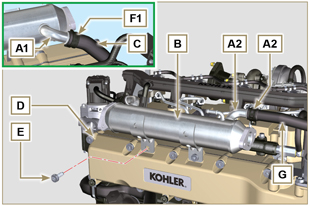 Fasten the pipe H with the screws L on the EGR valve unit M inserting the gasket N (tightening torque of 22 Nm -  ST_05 ).Fasten the pipe H with the screws P on EGR Cooler B inserting the gasket Q (tightening torque of 25 Nm ).
Fig 9.104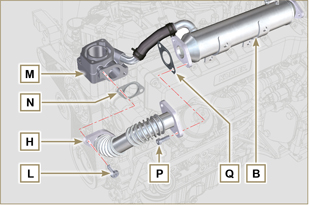 Fasten the pipe J on the intake manifold D with the screws R (tightening torque of 22 Nm - ST_05 ) inserting the gasket S .Fasten the pipe J on the EGR Cooler B with the screws T (tightening torque of 25 Nm ) inserting the gasket U .Fit the EGR Cooler B on the intake manifold D with the screws E (tightening torque of 22 Nm -  ST_05  - Fig. 9.103 ).
Fig 9.105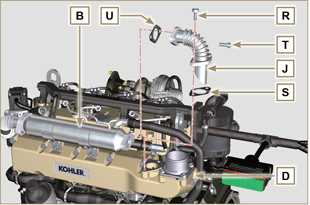 BASE CONFIGURATIONBASE CONFIGURATIONBASE CONFIGURATIONBASE CONFIGURATIONSHORT BLOCKSHORT BLOCKSHORT BLOCKSHORT BLOCKComponentThread (mm)Torque (Nm)SealerOil sprays fastening capscrewM6x110Lower crankcase fastening capscrewM14x1.253 Torque cycles1st Cycle602nd Cycle+45°3rd Cycle+45°Lower crankcase fastening capscrewM10x1.2530Connecting rod screwM11x13 Torque cycles1st Cycle282nd Cycle+30°3rd Cycle+30°Coolant drain hole closing capM16x1.550Main oil delivery line closing plateM6x115Intermediate idle gear cap fastening screwM8x125OIL SUMP ASSEMBLYOIL SUMP ASSEMBLYOIL SUMP ASSEMBLYOIL SUMP ASSEMBLYComponentThread (mm)Torque (Nm)SealerOil suction hose fastening capscrewM6x110Loctite 2701*Oil return pipe fastening screwM6x110Loctite 2701*Oil sump fastening capscrewM8x125Oil drain capM18x1.530FLANGE ASSEMBLY (1st PTO)FLANGE ASSEMBLY (1st PTO)FLANGE ASSEMBLY (1st PTO)FLANGE ASSEMBLY (1st PTO)ComponentThread (mm)Torque (Nm)SealerFlange bell fastening capscrewM12x1,7575Flywheel fastening capscrewM12x1,253 Torque cycles1st Cycle602nd Cycle1303rd Cycle130ENGINE CYLINDER HEAD ASSEMBLYENGINE CYLINDER HEAD ASSEMBLYENGINE CYLINDER HEAD ASSEMBLYENGINE CYLINDER HEAD ASSEMBLYComponentThread (mm)Torque (Nm)SealerAir bleeding cap (Rev. 00)M6x16Air bleeding cap (Rev. 01)M14x1,550Lifting brace fastening capscrewM8x1.2580Injector manifoldM12x130Cylinder head fastening capscrewM12x1.254 Torque cycles1 st Cycle752 nd Cycle+90°3 rd Cycle+90°4 th Cycle+90°Rocker arm gudgeon fastening capscrewM8x1,2540Rocker arm cover fastening capscrewM6x110INJECTION SYSTEMINJECTION SYSTEMINJECTION SYSTEMINJECTION SYSTEMComponentThread (mm)Torque (Nm)SealerFuel filter fastening capscrewM8x1.2525Fuel cartridge fastening...17Common rail fastening capscrewM8x1.2525Electronic injector brace fastening capscrewM8x1.2520Distributor fastening capscrewM8x1.2525Waste line fastening drilled capscrew on common railM10x130Injector side injection tube nutsM12x1.525Injection pump side injection tubes nutsM12x1.525Common Rail side injection tubes nutsM14x1.530Injection pump fastening capscrewM8x1.2525Loctite 2701*Gear fastening nut on high-pressure fuel injection pumpM14X1.5140Screw for cover over injection pump shaft nut (on bell housing)M6x110INTAKE MANIFOLDINTAKE MANIFOLDINTAKE MANIFOLDINTAKE MANIFOLDComponentThread (mm)Torque (Nm)SealerInternal semi-manifold fastening capscrew (on cylinder head)M8x1.2525External semi-manifold fastening capscrewTG822Intake flange fastening capscrewTG822EXHAUST MANIFOLDEXHAUST MANIFOLDEXHAUST MANIFOLDEXHAUST MANIFOLDComponentThread (mm)Torque (Nm)SealerExhaust manifold fastening screwM10x1.550Exhaust manifold fastening nutM10x1.550Exhaust manifold fastening studM10x1.52 Torque Cycles1 st  Cycle402 nd  Cycle80LUBRICATION CIRCUITLUBRICATION CIRCUITLUBRICATION CIRCUITLUBRICATION CIRCUITComponentThread (mm)Torque (Nm)SealerOil vapour separator support plate fastening capscrewTG822Oil vapour separator support fastening capscrew (on crankcase)M6x112Oil steam separator return tube drilled fastening screw (on cranckase)M16x1.5Oil filter fastening unionM20x1.515Loctite 2701*Oil cooler fastening capscrewM6x110Cartridge-holder cover...25Oil pump fastening screwM6x110CRANKSHAFT AND TARGET WHEEL PULLEY ASSEMBLY (2nd PTO)CRANKSHAFT AND TARGET WHEEL PULLEY ASSEMBLY (2nd PTO)CRANKSHAFT AND TARGET WHEEL PULLEY ASSEMBLY (2nd PTO)CRANKSHAFT AND TARGET WHEEL PULLEY ASSEMBLY (2nd PTO)ComponentThread (mm)Torque (Nm)SealerPhonic wheel fastening capscrew (on crankshaft pulley)M6x110Crankshaft pulley fastening capscrew M12x1.75100MolyslipCOOLANT CIRCUITCOOLANT CIRCUITCOOLANT CIRCUITCOOLANT CIRCUITComponentThread (mm)Torque (Nm)SealerCoolant tube clamp fastening capscrew (Oil Cooler return)TG822Thermostatic valve cover fastening capscrewM6x110Coolant pump fastening capscrewM8x1.2525Blower fastening capscrewM8x1.2525TURBOCHARGERTURBOCHARGERTURBOCHARGERTURBOCHARGERComponentThread (mm)Torque (Nm)SealerOil return tube fastening capscrewM6x110Oil supply tube fastening capscrewM10x115Turbine fastening stud (on manifold)M10x1.525Exhaust flange fastening stud (on turbine)M8x1.2525Turbine fastening studM10x1.530Exhaust flange fastening nut (on turbine)M8x1.2525ELECTRICAL COMPONENTSELECTRICAL COMPONENTSELECTRICAL COMPONENTSELECTRICAL COMPONENTSComponentThread (mm)Torque (Nm)SealerMAP sensor fastening capscrewM6x110Coolant temperature sensorM12x1.520 max.Oil pressure switchM12x1.535Phase sensor fastening capscrewM6x110Speed sensor fastening capscrewM6x110Sensor for water presence in fuel5Alternator fastening capscrewM10x1.545Alternator fastening capscrewM8x1.2525Alternator brace fastening capscrewM12x1.7575Starter motor fastening capscrewM10x1.545Supply cable fastening nut (starter motor)M10x1.515EGR CIRCUITEGR CIRCUITEGR CIRCUITEGR CIRCUITComponentThread (mm)Torque (Nm)SealerFlange  EGR valve fastening capscrewM8x1.2525EGR valve fastening capscrewM6x110EGR Cooler tube fastening capscrew (on flange EGR valve)TG822EGR Cooler fastening capscrewTG822Tube fastening capscrew on EGR CoolerM8x1.2525Tube fastening capscrew on intake manifoldTG822OPTIONAL COMPONENTS (Chap. 11)OPTIONAL COMPONENTS (Chap. 11)OPTIONAL COMPONENTS (Chap. 11)OPTIONAL COMPONENTS (Chap. 11)HEATERHEATERHEATERHEATERComponentThread (mm)Torque (Nm)SealerFlange intake with heater fastening capscrew M8x1.2525IDLE GEAR (FOR 3 rd )IDLE GEAR (FOR 3 rd )IDLE GEAR (FOR 3 rd )IDLE GEAR (FOR 3 rd )ComponentThread (mm)Torque (Nm)SealerGear fastening capscrewM8x1 25